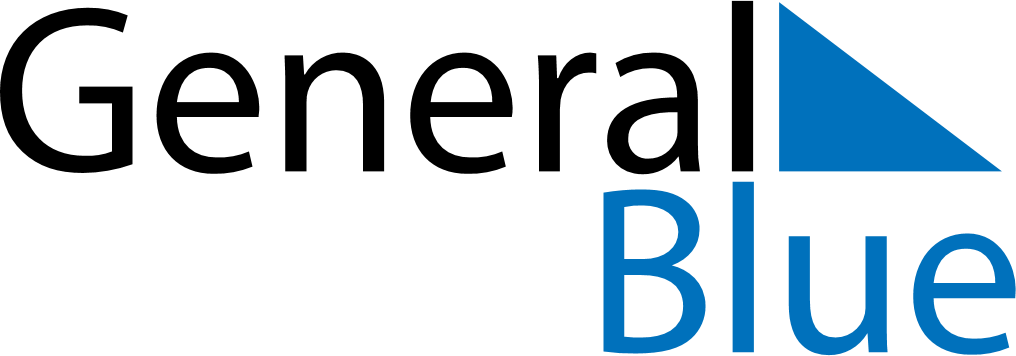 July 2019July 2019July 2019South SudanSouth SudanSundayMondayTuesdayWednesdayThursdayFridaySaturday123456Mother’s Day78910111213Independence Day141516171819202122232425262728293031Martyrs Day